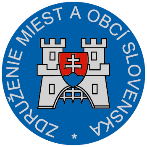 Materiál na rokovanie Hospodárskej a sociálnej rady vlády SRdňa 19.  8. 2019 k bodu č. 21)Stanovisko ZMOSk návrh na úpravu sumy mesačnej minimálnej mzdy na rok 2020Všeobecne k návrhu:Ministerstvo po posúdení  celkovej sociálnej situácie v Slovenskej republike za predchádzajúci kalendárny rok a vzhľadom na očakávaný makroekonomický vývoj v roku 2019 i v nasledujúcom roku v súlade s ustanovením § 7 ods. 3 zákona predkladá na rokovanie HSR návrh na úpravu sumy mesačnej minimálnej mzdy na rok 2020 na  580 eur mesačne (3,333 eura na hodinu).Pripomienky k návrhu:  ZMOS odporučilo svojim vyjednávačom pri rokovaniach s KOZ a ostatnými  sociálnymi partnermi a vládou SR presadzovať úpravu minimálnej mzdy na rok 2020 s prihliadnutím na rozpočtové možností samospráv v roku 2020 a zohľadnením očakávaného ekonomického vývoja v národnom hospodárstve SR v rokoch 2020-2022, o čom boli písomne oboznámení všetci sociálni partneri.Nakoľko v zmysle § 7 zákona č. 663/2007 Z. z. o minimálnej mzde v znení neskorších predpisov o úprave sumy mesačnej minimálnej mzdy na obdobie nasledujúceho kalendárneho roka neprebehlo rokovanie s KOZ, ZMOS spolu s ostatnými sociálnymi partnermi na strane zamestnávateľov navrhlo pre rok 2020 výšku minimálnej mzdy ustanoviť vo výške zodpovedajúcej valorizačnému mechanizmu upravenému v § 8 ods. 2 zákona, t. j. o súčin platnej mesačnej minimálnej mzdy a indexu rastu priemernej mesačnej nominálnej mzdy zamestnanca v hospodárstve Slovenskej republiky, čo by zodpovedalo sume 552,20 eur mesačne ( 3,174 eura za jednu odpracovanú hodinu).ZMOS odmieta, aby sa pri úpravách sumy minimálnej mzdy okrem zákonného valorizačného mechanizmu prihliadalo a v predkladacej správe argumentovalo tzv. zvyšovaním čistého príjmu zamestnanca avizovaným navýšením odpočítateľnej položky pre výpočet dane z príjmu z 19,2-násobok životného minima na 21-násobok. Zákonná konštrukcia odpočítateľnej položky je postavená na ukazovateli životného minima. Životné minimum je spoločensky uznaná minimálna hranica príjmov fyzickej osoby, pod ktorou nastáva stav jej hmotnej núdze, a ktorá podľa zákonne dohodnutých pravidiel nepodlieha dani. Sumy životného minima sa upravujú na základe koeficientu rastu všetkých čistých peňažných príjmov na osobu alebo koeficientu rastu životných nákladov nízkopríjmových domácností. Naopak minimálna mzda je finančným vyjadrením minimálneho platového ocenenia práce. Pripomíname, že v kolektívnej zmluve vyššieho stupňa pri výkone práce vo verejnom záujme na rok 2020 sa dohodnutá základná stupnica platových taríf  zvýši o 10 % na úroveň 572 euro.Záver: ZMOS nesúhlasí s predloženým návrhom na úpravu sumy mesačnej minimálnej mzdy na rok 2020 vo výške 580 euro.Branislav Tréger                                                                                                           predseda ZMOS